ЗВІТдепутата Новогродівської міської ради 8 скликанняКосенко Альберта Вікторовича за період з  листопада 2020 року по 31 грудня 2021 рокуЗгідно статті 16 Закону України « Про статус  депутатів  місцевих рад» депутат зобов’язаний не рідше одного разу на рік  звітувати  перед виборцями свого округу про діяльність у раді та про роботу в окрузі. Моя діяльність, як депутата Новогродівської міської ради, спрямована на захист інтересів громади, виконання доручень виборців у межах моїх депутатських повноважень, наданих мені чинним законодавством України. Намагаюсь весь час працювати так, щоб виправдати Вашу довіру, а головне, дійсно змінювати на краще життя громади нашого міста.Вхожу до фракції  «Опозиційна платформа – За Життя».Закріплений за територією громади:  вулиці Перемоги, Р. Люксембург, Степова, С.Тюленіна, Толбухіна, Франко, Дачна, Шахтна, 8 вересня.Діяльність у раді За звітний період брав участь у 13 з 21 пленарних засіданнях міської ради, що складає 61%.  Обраний  заступником  постійної комісії з питань бюджету, фінансів і цін, побутового, торговельного обслуговування, громадського харчування безпосередньо ретельно вивчав усі питання та приймав активну участь в обговоренні питань, які виносились на розгляд сесій.  Брав участь у  6 засіданнях   постійної комісії до складу якої належу та у 8 спільних засіданнях постійних депутатських комісій.Слід сказати, що наша комісія працювала плідно, свідченням чого є проведення всіх запланованих засідань, наявність протоколів цих засідань, виважені рішення та пропозиції. 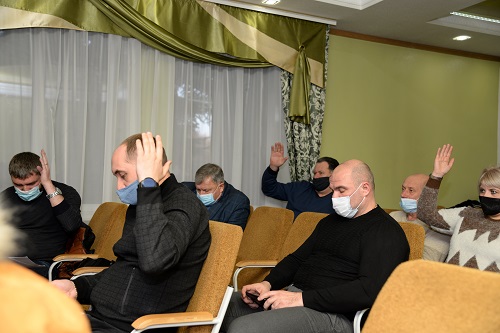 Робота в окрузіМій округ – така собі територія контрастів.  Серед виборців – немало людей старшого віку і молодих сімей з дітьми. Це люди з різними потребами, різними інтересами і, нерідко, протилежним баченням розвитку міста. Але є спільна риса у всіх: кожному з жителів цієї затишної частини  Новогродівки хочеться бачити своє місто, свою вулицю і свій двір затишними й охайними. Люди, які тут живуть, мають такі ж проблеми, як і всі мешканці нашої громади і ми разом з головою Новогродівської міської ради та моїми колегами поступово розв’язуємо їх.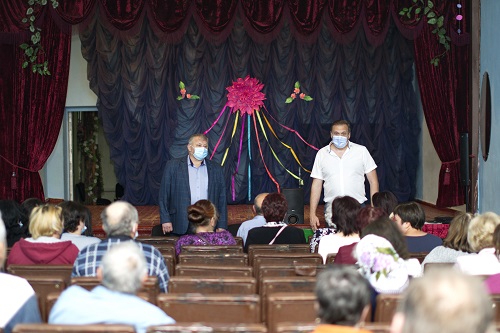 Форму роботи – прийом громадян, вважаю для себе пріоритетною. Протягом року,   кожен  I та III четвер з 14 – 00 до 15 – 00,  на своєму виборчому окрузі  проводив особисті прийоми  громадян у  приміщені ЗОШ  I-II ступенів № 8 (було проведено  20 особистих приймів, 1 спільна зустріч  з мешканцями округу ).  Було розглянуто індивідуальні звернення, що стосувалися: соціального захисту,   сімейних проблем,  працевлаштування, комунально-побутових проблем тощо.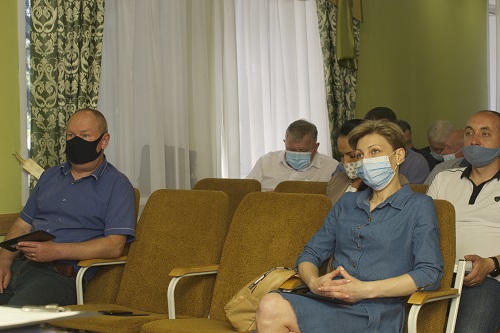 Не зважаючи на закріплення  за окремою територією,   працюю з усіма мешканцями нашої громади, готовий допомагати кожному в міру своїх можливостей.Більшу кількість прийомів громадян я провожу  на своєму робочому місці, як   керівник підприємства, щопонеділка з 9-00 до 16-00. Найчастіше до мене звертаються люди, яким потрібна матеріальна допомога,  допомога у забезпеченні побутовим паливом та допомога у працевлаштуванні. У межах своєї компетенції та можливостей      такі  питання  були вирішені позитивно.  Така ж картина на всіх округах, я в цьому впевнений. Звертаються за  матеріальною допомогою на лікування, оперативне втручання, та виходу зі скрутного становища.  На жаль, не завжди є можливість позитивно вплинути на вирішення  проблем, адже вони стосуються не тільки нашого міста. Це – особисті проблеми окремих людей, і я (разом з помічниками і з колегами - депутатами) в кожному конкретному випадку визначаю, чим можу допомогти. Важливим питанням для мене є також безпека людей, тому особливу увагу приділяю на звернення мешканців, що стосуються безпеки дорожнього руху.  Багато звернень отримав щодо незадовільного стану дороги  у напрямку руху до  с. Червоний Яр. Такі звернення надходять  від працівників ВП «Шахта 1-3 «Новогродівська»,  які мешкають у с. Червоний Яр, с. Гродівка, м. Мирноград, та добираються  на роботу на власному  транспорті цим маршрутом. У першій половині листопада 2021 року після обстеження цієї ділянки дороги  мною  було організовано роботи по  ремонту  потенційно небезпечної ланки, а саме від шахти № 3 до с. Червоний Яр, де  ризик  ДТП значно більший, ніж на інших ділянках, Крім участі в засіданнях сесій міської ради, постійних комісіях систематично беру участь  у заходах,  що були ініційовані та проведені Новогродівською міською радою.  Так  8 травня 2021 року приймав участь у меморіальному заході біля пам'ятника «Воїнам - визволителям» на станції Гродівка, який проводився з нагоди Дня пам'яті та примирення. У серпні 2021 року приймав участь у заходах з нагоди святкування Дня Незалежності України, Дня міста та Дня Шахтаря та ін. 